当財団では、ICT、デジタル化が注目される近年において、会津大学発ベンチャー企業や、これから創業希望の大学生を対象に、円滑に事業運営を進めていくための支援として、先輩企業から経営ノウハウについて学ぶ勉強会を下記により開催いたします。つきましては、創業にあたっての経営のヒントやアイデアを得られる絶好の機会となりますので、皆様お誘いあわせの上ぜひご参加ください。なお、当日は、先輩企業との情報交換の場として交流会も開催いたしますので、併せてご参加くださいますようお願い申し上げます。●日時：令和６年７月８日（月）　勉強会１７時００分～　　　　　　　　　　　　　    　交流会１７時３０分～● 会　場：デジタル田園酒場　かんます（会津若松市大町１丁目２−５４）　● 会　費：1,000円　※交流会参加者のみ● テーマ：「情報化社会を活かしきる！」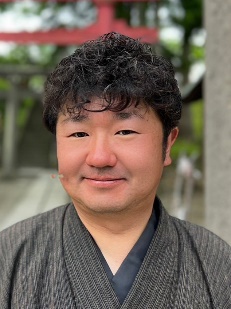 ● 講　師：福島情報機器㈱　代表取締役　坂田　敦志氏1998年入社(23歳)、2013年に代表取締役就任(39歳)。入社から1年間、売り上げゼロのダメな2代目が、青年会議所での経験を活かして、10名で年商２億を超える企業に成長。情報機器・OA機器類取扱からIT関係の提供事業所に業態を進化させ、「人と人」「人とモノ」が行き交う手段として、通信機器を活かしきる提案をしている。○参加ご希望の方は下記必要事項をご記入のうえ、FAX等にて７月４日（木）まで事務局へご連絡ください。【担　当】（公財）会津地域教育・学術振興財団　　　　　　　　事務局　上田TEL:27-1212／FAX:27-1207　E-mail:m-ueda@aizu-cci.or.jp「ベンチャー企業勉強会・交流会」参加申込書〔令和6年7月8日（月）　デジタル田園酒場　かんます〕　　　　　　　　　　　　　　　　　　いずれかに〇を付けてください。勉強会（17：00～）出席　・　欠席交流会（17：30～）出席　・　欠席学籍番号氏　名連絡先